Document d’inscription à retourner au service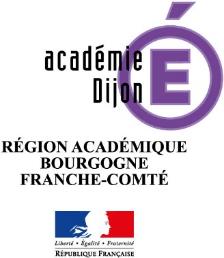 CONSEIL RELATION ECOLE ENTREPRISEpour le 23 septembre 2017Rectorat 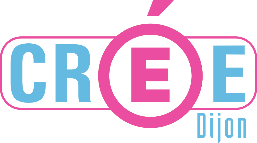 2G rue du général Delaborde - 21000 Dijonfax  :  03 45 62 76 25mèl :   Niveau de classe concerné 	 	Nombre d’élèves participants : 		si plusieurs niveaux de classe, préciser le nombre pour chacun des niveauxCadre de réalisation (enseignement-préciser, parcours Avenir, EPI, projet, …) : 	Remarques : - Suite à votre inscription, vous recevrez un courriel de confirmation de votre demande dans les 8 jours. Si ce n’est pas le cas, recontactez-nous. - Les organisations professionnelles concernées prendront contact avec vous dans le courant du 1er trimestre. Il est indispensable de donner suite à ces contacts, la mise en place de ces actions implique un fort engagement en temps de la part des organisations professionnelles. Si vous êtes tenu de modifier votre projet, merci de nous en faire part.De même, si vous n’êtes pas contacté pour la mise en place des actions, nous en informer.- Une préparation en amont de la séance avec les élèves est nécessaire afin de leur permettre d’être plus acteurs et de tirer profit de ces rencontres. Une boite à outils pour la découverte d’entreprise est disponible à l’adresse http://www.ac-dijon.fr/pid30013/actions-pour-la-decouverte-professionnelle.html. Visa du chef d’établissementÉtablissementÉtablissementÉtablissementÉtablissement Cachet	   Cachet	  Professeur(s) assurant le suivi de l’action :Afin de faciliter la prise de contact avec le professionnel, merci d’indiquer les coordonnées directes du professeur référentCourriel : 	N° de téléphone : 	Professeur(s) assurant le suivi de l’action :Afin de faciliter la prise de contact avec le professionnel, merci d’indiquer les coordonnées directes du professeur référentCourriel : 	N° de téléphone : 	Est intéressé par une ou plusieurs des actions décrites  (classer par ordre de préférence)Est intéressé par une ou plusieurs des actions décrites  (classer par ordre de préférence)Est intéressé par une ou plusieurs des actions décrites  (classer par ordre de préférence)Est intéressé par une ou plusieurs des actions décrites  (classer par ordre de préférence)Nom de l’actionN° de l’actionN° de l’actionPériode souhaitée   Si besoin, préciser les contraintes (jour de la semaine,  horaires) Décrire succinctement en quoi ces actions sont en lien avec votre projet pour l’année scolaire 2017-2018 (thèmes de travail, secteurs professionnels visés, activités prévues, …)Cela permettra, le cas échéant, d’adapter au mieux les demandes aux actions proposées. 